OhioHabla 32: Acentos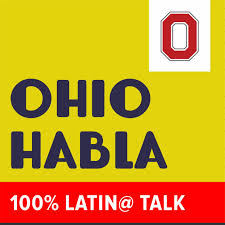 Antes de escuchar:Cuando escuchas la palabra “acento”, ¿en qué piensas? ¿Tiene connotación negativa o positiva? ¿Las dos? ____________________________________________________________________________________________________________________________________________________________________________________________________________________________________________________________________________________________________________________________¿Tienes acento en tu idioma nativo? Y ¿cuando hablas otros idiomas?________________________________________________________________________________________________________________________________________________________________________________________________________________________________________________________________________________________________Mientras escuchas:¿Qué aspectos de nuestra forma de hablar contribuyen al acento? (0:50-200)________________________________________________________________________________________________________________________________________________________________________________________________________________________________________________________________________________________________________________________________________________________________________¿Quién es la invitada de este episodio y cuál es su trabajo? ¿En qué se especializa? (1:50-2:30) ________________________________________________________________________________________________________________________________________________________________________________________________________________________________________________________________________________________________________________________________________________________________________¿Qué lenguas habla? Explica sus dos respuestas, la “simple” y la “complicada” ¿Por qué da dos respuestas? (2:30-6:15)________________________________________________________________________________________________________________________________________________________________________________________________________________________________________________________________________________________________________________________________________________________________________________________________________________________________________________¿Por qué critica a Jimmy Kimmel por su chiste sobre Melania Trump? Y, ¿por qué le resulta incongruente que Sean Hannity se haya ofendido por el chiste de Kimmel? (11:00-14:00)________________________________________________________________________________________________________________________________________________________________________________________________________________________________________________________________________________________________________________________________________________________________________________________________________________________________________________Según la Dra. Abbott, ¿por qué es problemático burlarse del acento de una persona? ¿Qué tiene que ver con los inmigrantes? (15:45-17:00; 19:00-20:50)________________________________________________________________________________________________________________________________________________________________________________________________________________________________________________________________________________________________________________________________________________________________________________________________________________________________________________Explica la historia sobre el esposo de Sofía Vergara. (17:30-20:00)________________________________________________________________________________________________________________________________________________________________________________________________________________________________________________________________________________________________________________________________________________________________________________________________________________________________________________¿Por qué algunas personas monolingües tienen “miedo” de la gente que habla otras lenguas? (22:00-24:00)________________________________________________________________________________________________________________________________________________________________________________________________________________________________________________________________________________________________________________________________________________________________________Según la Dra. Abbott, ¿qué responsabilidad tienen los y las profesores de español? (24:25-28:00)________________________________________________________________________________________________________________________________________________________________________________________________________________________________________________________________________________________________________________________________________________________________________________________________________________________________________________Después de escucharLa Dra. Abbott dice que “hablar el español en Estados Unidos es un acto político” (27:00-27:20). ¿Estás de acuerdo? Apoya tu respuesta con ejemplos.________________________________________________________________________________________________________________________________________________________________________________________________________________________________________________________________________________________________________________________________________________________________________________________________________________________________________________________________________________________________________________________________________________________________________________________________________________________________________________________________________________________________________________________________________________________________________________________________________________________________________________________________________________________________Reflexiona sobre tu experiencia estudiando español (u otras lenguas, si has estudiado más). ¿Puedes identificar algún cambio o desarrollo en tu perspectiva o actitud sobre las personas que hablan el español y/o su(s) cultura(s)? ________________________________________________________________________________________________________________________________________________________________________________________________________________________________________________________________________________________________________________________________________________________________________________________________________________________________________________________________________________________________________________________________________________________________________________________________________________________________________________________________________________________________________________________________________________________________________________________________________________________________________________________________________________________________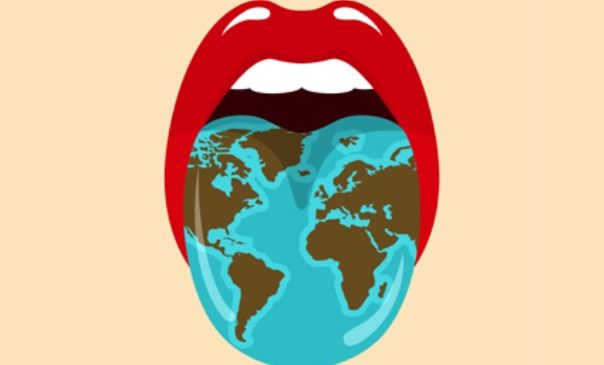 source